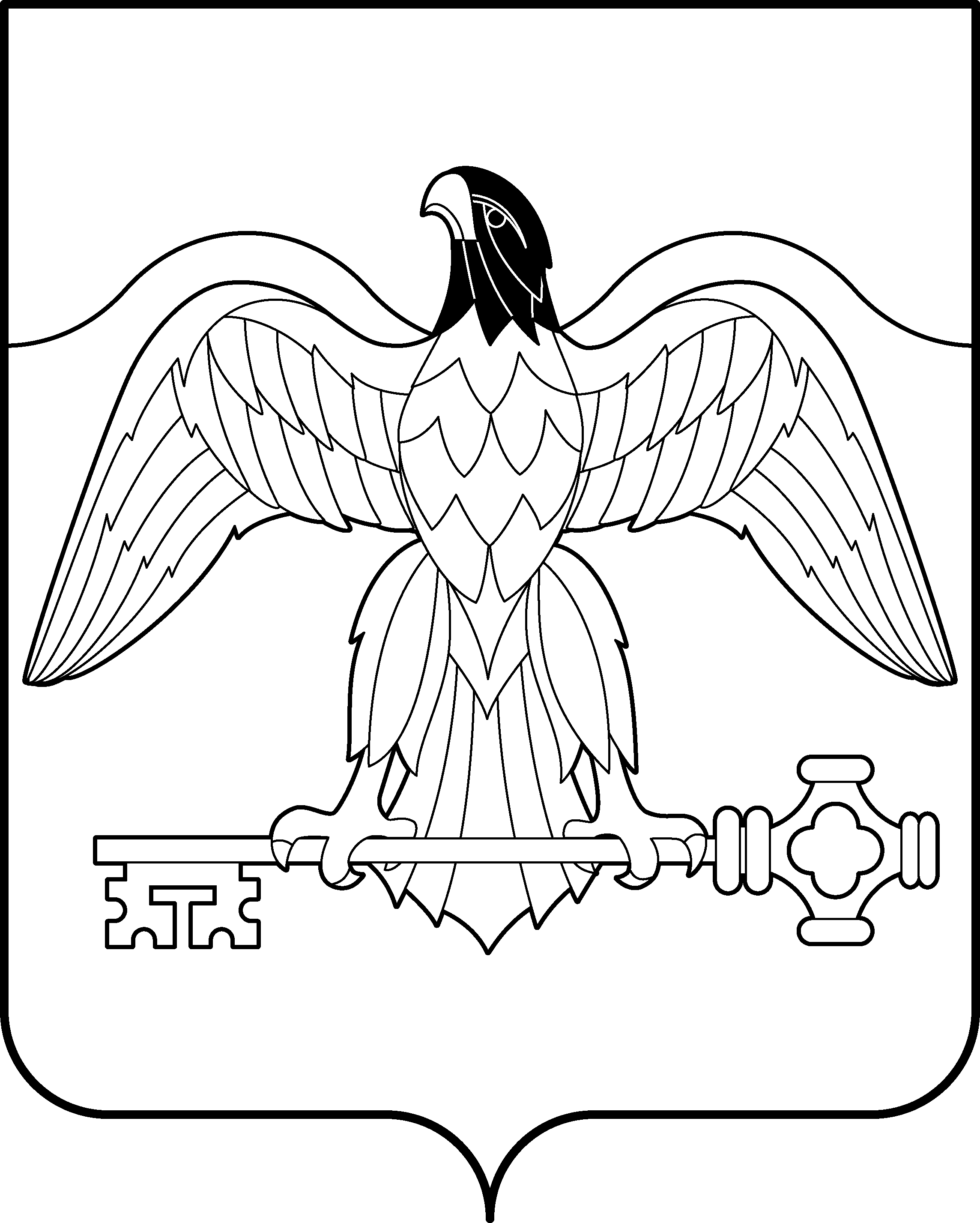 АДМИНИСТРАЦИЯ КАРАБАШСКОГО ГОРОДСКОГО ОКРУГАЧЕЛЯБИНСКОЙ ОБЛАСТИПОСТАНОВЛЕНИЕот 27.09.2018 года № 681		             г. Карабаш                 На основании Федерального закона от 06.10.2003 г. № 131-ФЗ «Об общих принципах организации местного самоуправления в Российской Федерации», в соответствии с постановлением Правительства Российской Федерации от 17.12.2010 г. № 1050 «О федеральной целевой программе «Жилище» на 2015-2020 годы», постановлением Правительства Челябинской области от 22.10.2013 г. № 349-П «О государственной программе Челябинской области «Обеспечение доступным и комфортным жильем граждан Российской Федерации в Челябинской области на 2014-2020 годы», постановлением администрации Карабашского городского округа от  30.01.2014 г. № 33 «Об утверждении муниципальной программы Карабашского городского округа «Обеспечение доступным и комфортным жильем граждан Российской Федерации» в Карабашском городском округе на 2014-2020 годы» и Уставом Карабашского городского округа,ПОСТАНОВЛЯЮ: 1. Установить норматив стоимости одного квадратного метра общей площади жилого помещения по Карабашскому  городскому округу на 3 квартал 2018 года в размере 17810 (семнадцать тысяч восемьсот десять руб. 00 коп.) для расчета  размера социальных выплат на приобретение (строительство) жилья молодым семьям - участникам подпрограммы «Оказание молодым семьям государственной поддержки для улучшения жилищных условий» муниципальной программы Карабашского городского округа «Обеспечение доступным и комфортным жильем граждан Российской Федерации» в Карабашском городском округе на 2014-2020 годы».2. Управлению по имуществу и земельным отношениям администрации Карабашского городского округа руководствоваться настоящим постановлением при расчете социальных выплат на приобретение (строительство) жилья молодым семьям - участникам подпрограммы «Оказание молодым семьям государственной поддержки для улучшения жилищных условий» муниципальной программы Карабашского городского округа «Обеспечение доступным и комфортным жильем граждан Российской Федерации» в Карабашском городском округе на 2014-2020 годы».       3. Отделу организационно-контрольной работы администрации Карабашского городского округа (Бачурина Н.А.) разместить данное постановление на официальном сайте администрации Карабашского городского округа http://www.karabash-go.ru// в сети Интернет.       4. Контроль исполнения настоящего постановления возложить на заместителя главы Карабашского городского округа по финансам и экономике Тарасову И.В.Глава Карабашского городского округа                                                                      О. Г. БудановРАСЧЕТнорматива стоимости 1м2 общей площади жильяпо Карабашскому городскому округу на 3 кв. 2018г.для расчета размера социальных выплат на приобретение(строительства) жилья молодым семьям – участникам подпрограммы(рублей)4 кв.2017 г. РПС=(27 000+8996+10733)x 0,92+27000):4x1,012=177081 кв. 2018 г. РПС=(12374+9616)x0,92+31951):3x1,011=175852кв. 2018г. РПС = (12623+10471)х0,92+31951):3х1,01=179103кв.2018г. РПС=(11583 + 9455) х 0,92 + 34241): 3 х1,01= 18035Норматив на 3 кв. 2018 г. =(17708+17585+17910+18035):4=17810 руб.Или 17,8 тыс. руб.Начальник Управления экономикиадминистрации Карабашскогогородского округа                                                                       А.Г. АхатоваОб установлении норматива стоимости одного квадратного метра общей площади жилья по Карабашскому городскому округу на 3 квартал 2018 года для расчета размера социальной выплаты по муниципальной программе «Обеспечение доступным и комфортным жильем граждан Российской Федерации» в Карабашском городском округе на 2014-2020 годы»№п/пНаименованиепоказателей4 кв.2017 г.1 кв. 2018 г.2 кв.2018г.3 кв.2018 г.1.Цпр (ср.ст-ть на первичном рынке)270000002.Цвр (ср. ст-ть на вторичном рынке)89961237412 623115833.См (ср. ст-ть мониторинга цен)10733961610 47194554.Сстр(ср.ст-ть строительства)27000319513195134241